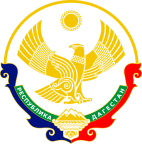 МИНИСТЕРСТВО ОБРАЗОВАНИЯ И НАУКИ РЕСПУБЛИКИ ДАГЕСТАНМКОУ «Бугленская СОШ имени Ш.И.Шихсаидова»Россия, республика  Дагестан, 368210, Буйнакский район село Буглен  ул. Спортивная 6.e-mail: shkola.buglen@mail.ru    ОГРН: 1030500714793   ИНН: 0507009667  План по внеурочной деятельности МКОУ «Бугленская СОШ имени Ш.И.Шихсаидова»Направление внеурочной деятельностиФорма организации внеурочной деятельности Кто осуществляет. Класс Количество часовПознавательное «Мир вокруг нас»Экскурсия ,урок.  Хочаева С.Д.1 «а»1Познавательное «Мир вокруг нас»Экскурсия ,урок.Джаватова   А.1 «б»1      Филологическое«Удивительный мир слов »Игры слов.Арсанукаева   А.М.2 «а»1      Филологическое «Веселый английский.» Путешествие в страну английских  слов .Муратбекова М.А.2 «а»1       Филологическое« Удивительный мир слов »   Арсанукаева   А.М.2 «б»1Духовно нравственно- исследовательская деятельность. «Школа вежливых наук»Круглый стол.Джахбарова Д.Г.2 «б»1Духовно- нравственное.«Я - патриот России.»Экскурсии по музеям.Джахбарова Д.Г.                             3«а»1 Поисковые и научные  исследования «Край, мой  родной »Изучаем родной край. Экскурсия по достопримечательным местам села.Татаева С.Г.                  3«а»1Духовно- нравственное«Я - патриот России.»Экскурсии по музеям.Валиева Р.З                                 3«б»1Духовно- нравственное.«Я - патриот России»Экскурсии по музеям.Джахбарова Д.Г.                  3«б»1Культурологическое,«Путешествие постране этикета»Алхасова М.Б. 41Познавательный.«Как прекрасен этот мир!»Арсанукаева А.М.  4 1